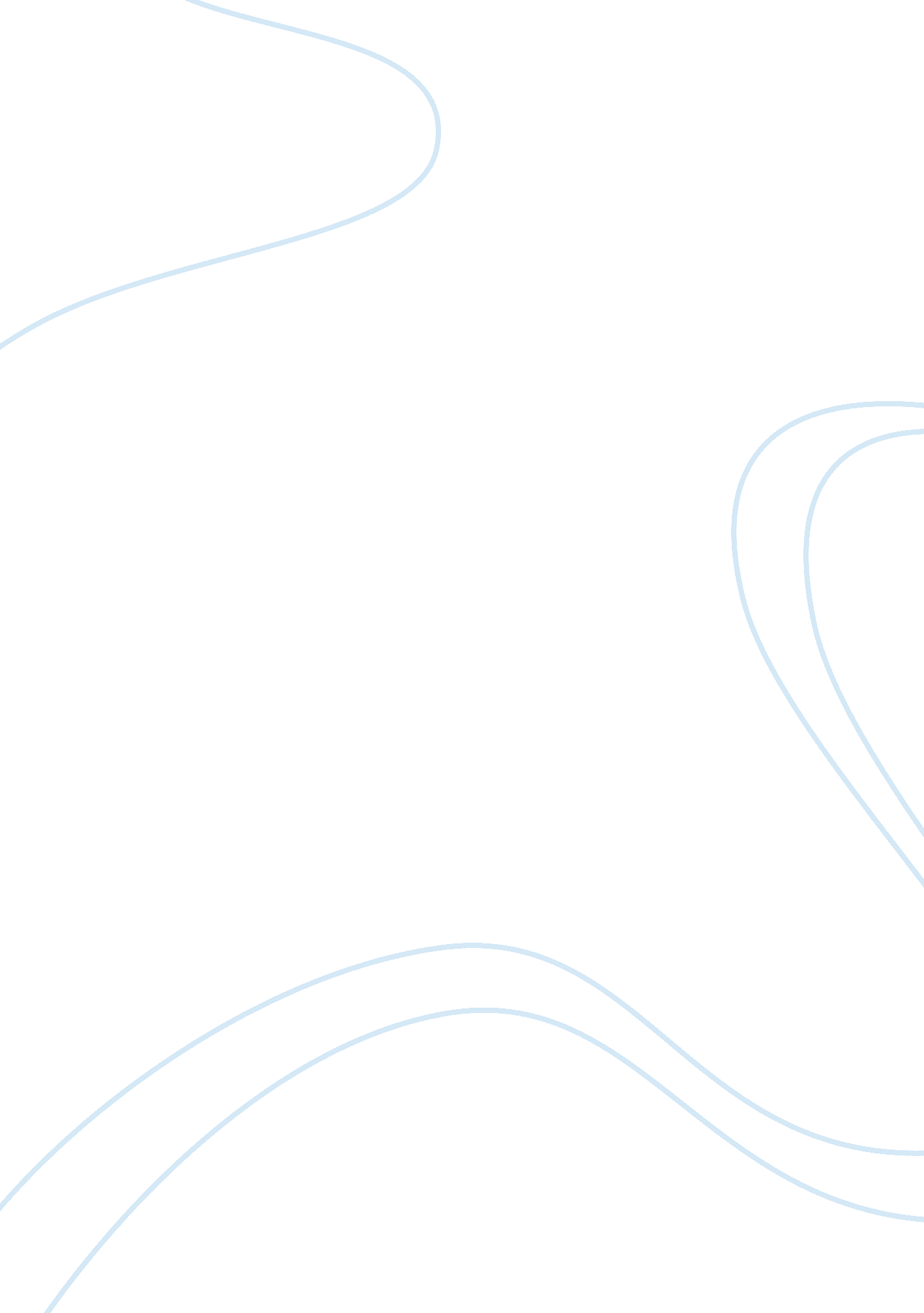 Example of research paper on nursing informatics pioneersProfession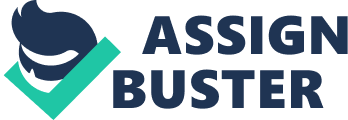 Betty L. Chang is a scholar who has been instrumental in the area of informatics especially in the Nursing Education and research. She started back in the early 1980’s when she designed a computerized educational program for undergraduate programs and to the nursing students to enhance nursing diagnosis clinical support system for the research and education of graduate students especially in the practical nursing and nursing practice as a whole. This research module invented by this scholar was made available to the rural nurses in the United States through the American Nurses’ Association publication mechanisms. In addition to this elaborate discovery, she also became vital in the development of the initial computerized learning laboratory, and program of teaching of the nursing and informatics system in majority of the nursing schools especially in the University of California and Los Angeles. She also worked as a member to the American Nursing Association council that deals on Nursing Applications and has continuously contributed to the nursing informatics through her endless publications in additions to her endless leadership positions and service, especially to the American Informatics Association and other organizations like the International Medical Informatics Associations programs. She also served and offered useful services that improved nursing faculty in the Consumer Health Informatics Working Groups (Casey 2000). 
One of her major contribution to the field of nursing includes drawing attention and awareness of the nurse to use the decisional support based mechanisms in making diagnosis and subsequently identifying nursing interventions that would be carefully evaluated to provide maximum care to the patients. This includes a series of involving cognitive steps that were involved in nursing processes that never involved informatics or any other involvement of information system. Betty worked with a lot of people in her career that she influenced positive to provide positive contribution to the nursing institution. Throughout her experience, she offered encouragements on nursing and informatics to enable the students explore greater horizons. She challenged every individual in the nursing profession who met with her to get involved and never forget to consider anything that came their way hence being a mentor to many. We can thus learn from her contribution that Nursing demands a lot of privacy and confidentiality and security in certain issue. This is a huge area that involves and not limited to personal health records that demands the most private and secretive access. As a nurse, one has to advocate that no patient access their personal data relating to their life and have on what level pertaining their health as well as what information should the patients access. This will improve the performance in the nursing faculty (Chute & Campbell 2006). 
In addition to Betty L. Chang is Dr. Connie Delaney who in addition to her award winning with honors as an outstanding women business leader has also earned awards in the professional field of nursing and health informatics. Through her leadership in this field, she has been in the forefront to drive her position and that of the nursing profession. She did not just earn women in business award but also was mentioned as the industry leader through her different journals as a woman who impacted many women. This recognition celebrates that fact that she was an outstanding woman in the field of health and informatics. Her discoveries in the field of informatics helped minimize the gap between the nurses who practiced in the earlier days and those who do useful research to transform the 21st century nursing and informatics (AMA 1993). 
Delany believed that as patients and different health providers become increasing reliant in the technological advancement, there are more emerging needs to offer relevant solutions in a digital way. This means that there is sophistication in the information systems that demands a serious paradigm shift in the technology in order to provide a pivotal way of communicating within and in the circles of the health care sector. Dr. Delaney has also been useful in training future nurses in the nursing schools to ensure properly trained and professional nursing school graduates in the informatics and technological area to offer useful idea in the nursing and health sector. When students graduate with relevant core competencies in different positions in the nursing and informatics fraternity, the nursing graduates offer useful contribution in different positions within their universities and different professional levels they land. This help nurture future leaders as well as graduates who can fit in different life tangents with a pure relevant background in nursing as well as informatics with sound technological awakening (Campbell & Carpenter). From this information, it is evident that these great minds have offered a broad contribution to the nursing fraternity to help improve the performance in this field currently and for the future generations by nurturing bright minds that would take up the mantle to steer up the faculty in the future and ensure better services. Works cited American Medical Association of Physician’s Current Procedural Terminology (1993) Chicago. 
Campbell J, Carpenter P, (2007) Evaluation of Clinical Schemes: Completeness, Taxonomy mapping definitions and clarity. J Am Medical Inform Assoc. 
Casey A. (2000) The US clinical terms projects ad quality improvement of informatics: Infrastructure for Quality Assessment and improvement in Nursing. UC Nursing Press San Francisco. 
Chute CG, Cohn SP, Campbell KE & Campbell JR. (2006). The content coverage of clinical classifications. J Am Medical Inform Assoc 